² 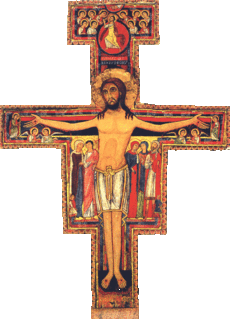 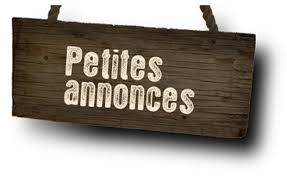 Samedi 13 Mai  2023ND de Fatima 16h30 : Aumônerie des Jeunes à Loriol18h30 : Messe des familles à Loriol. Int : Sylvie GRANGETDimanche 14 Mai 6ème dim de Pâques.  10h00 : Messe à Sarrians. Int : Pendant la messe, présentation des bébés qui seront baptisés les prochaines semaines. 18h00 : concert de chants sacré et musique du monde par le groupe Terra Tempo en l’église de Loriol organisé par la municipalité. Lundi  15 Mai 202315h00 : funérailles à Loriol de Stéphanie FACQUES. 16h30 : catéchisme à Loriol18hh00 : Messe à Loriol. Int : Sébastien SEGUMardi 16 Mai   Saint Gens 16H30 : catéchisme à Sarrians et à Loriol18h15 : Messe à Sarrians. Int : André GLEIZEMercredi 17 Mai 2023   8h45 : Messe à Sarrians. Int : Gérard BALMAIN18h00 : Chapelet « la France Prie » à ND des Voyageurs. Pas de Messe anticipée de l’Ascension. Jeudi 18 Mai 2023Ascension10h00 : Messe de l’Ascension par Mgr FONLUPT à Sarrians. Int : Marcel SALOMONVendredi 19 Mai 8h00 : Adoration à Sarrians. 8h45 : Messe à Sarrians Int : J. François BREANGIER Samedi 20 Mai  2023Saint Bernardin  11h00 : Baptême à Sarrians de Lisa DEPRADES18h30 : Messe des familles à Loriol. Int : Alvarro GOMESDimanche 21 Mai 7ème dim de Pâques.  10h00 : Messe à Sarrians. Int : 